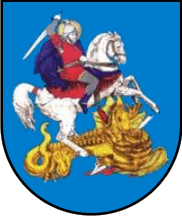 OPĆINA SVETI ĐURĐPLAN RAZVOJA SUSTAVA CIVILNE ZAŠTITE  NA PODRUČJU OPĆINE SVETI ĐURĐZA 2024. GODINUS FINANCIJSKIM UČINCIMA ZA TROGODIŠNJE RAZDOBLJESveti Đurđ, prosinac 2023.PLAN RAZVOJA SUSTAVA CIVILNE ZAŠTITE NA PODRUČJU OPĆINE SVETI ĐURĐZA 2024. GODINUS FINANCIJSKIM UČINCIMA ZA TROGODIŠNJE RAZDOBLJEObrazloženjePRAVNI TEMELJČlankom 17. stavak 1. podstavak 1. Zakona o sustavu civilne zaštite („Narodne novine“, broj 82/15, 118/18, 31/20, 21/20 i 114/22) predstavničko tijelo, na prijedlog izvršnog tijela jedinice lokalne i područne (regionalne) samouprave u postupku donošenja proračuna razmatra i usvaja godišnji plan razvoja sustava civilne zaštite s financijskim učincima.Člankom 22. Statuta Općine Sveti Đurđ („Službeni vjesnik Varaždinske županije“, broj 30/21 i 18/23) Općinsko vijeće Općine Sveti Đurđ donosi opće i druge akte kojim uređuje pitanja iz samoupravnog djelokruga Općine Sveti Đurđ.RAZLOZI UPUĆIVANJA PRIJEDLOGAZakon o sustavu civilne zaštite („Narodne novine“, broj 82/15, 118/18, 31/20, 20/21 i  114/22) (u daljnjem tekstu: Zakon) u bitnome je promijenio sustav zaštite i spašavanja, odnosno stupanjem na snagu ovog Zakona prestao je važiti Zakon o zaštiti i spašavanju („Narodne novine“, broj 174/04, 79/07, 38/09 i 127/10).Reformom postojećeg sustava zaštite i spašavanja na temelju novog koncepta sustava civilne zaštite nastavlja se ranije započeta decentralizacija sustava i implementiraju odredbe Ustava Republike Hrvatske prema kojima je civilna zaštita jedan od poslova iz samoupravnog djelokruga lokalne samouprave obavljanjem kojih se ostvaruju neposredne potrebe građana te potpuna funkcionalna integracija sposobnosti civilne zaštite na svim razinama jedinstvenog sustava, pojednostavnjuju procedure uz primjenu operativnih načela djelovanja sustava i uređuju nadležnosti u zapovijedanju operativnim snagama na svim razinama sustava.Civilna zaštita je sustav organiziranja sudionika, operativnih snaga i građana za ostvarivanje zaštite i spašavanja ljudi, životinja, materijalnih i kulturnih dobara i okoliša u velikim nesrećama i katastrofama i otklanjanja posljedica terorizma i ratnih razaranja.Obzirom da procjena rizika od velikih nesreća i plan djelovanja civilne zaštite kao temeljni akti temeljem Zakona o sustavu civilne zaštite nisu doneseni, ovim Planom razvoja sustava civilne zaštite koji se donosi na zakonski određeni rok nužno je uskladiti i funkcionalno objediniti aktivnosti svih subjekata civilne zaštite koje se odnose na provođenje mjera i aktivnosti civilne zaštite.Slijedom navedenog i temeljem Zakona izrađen je Plan razvoja sustava civilne zaštite na području Općine Sveti Đurđ za 2024. godinu s financijskim učincima za trogodišnje razdoblje.SREDSTVA POTREBNA ZA PROVOĐENJE ZAKLJUČKA I NAČIN NJIHOVA OSIGURANJAZa provedbu ovog zaključka nisu potrebita financijska sredstva iz Proračuna Općine Sveti Đurđ.Slijedom navedenog predlaže se Općinskom vijeću Općine Sveti Đurđ da razmotri Plan razvoja sustava civilne zaštite na području Općine Sveti Đurđ za 2024. godinu s financijskim učincima za trogodišnje razdoblje i donese Zaključak koji u prijedlogu glasi:Plan razvoja sustava civilne zaštite na području Općine Sveti Đurđza 2024. godinu s financijskim učincima za trogodišnje razdoblje UVODZakonom o sustavu civilne zaštite („Narodne novine“ broj 82/15, 118/18, 31/20, 20/21 i  114/22) određeno je da  sustav civilne zaštite obuhvaća mjere i aktivnosti (preventivne, planske, organizacijske, operativne, nadzorne i financijske) kojima se uređuju prava i obveze sudionika, ustroj i djelovanje svih sustava civilne zaštite i način povezivanja institucionalnih i funkcionalnih resursa sudionika koji se međusobno nadopunjuju u jedinstvenu cjelinu radi smanjenja rizika od katastrofa te zaštite i spašavanja građana, materijalnih i kulturnih dobara i okoliša na teritoriju Republike Hrvatske od posljedica prirodnih, tehničko-tehnoloških velikih nesreća i katastrofa, otklanjanja posljedica terorizma i ratnih razaranja.Također je definirano da predstavničko tijelo na prijedlog izvršnog tijela jedinica lokalne i područne (regionalne) samouprave u postupku donošenja proračuna razmatra i usvaja godišnju analizu stanja i godišnji plan razvoja sustava civilne zaštite s financijskim učincima za trogodišnje razdoblje.Na temelju Analize o stanju sustava civilne zaštite na području Općine Sveti Đurđ za 2023. godinu, zatim Smjernica za organizaciju i razvoj sustava civilne zaštite na području Općine za razdoblje od 2024. do 2027. godine, a sukladno razmjeru opasnosti, prijetnji i posljedicama većih nesreća i katastrofa, utvrđenih Procjenom rizika od velikih nesreća za područje Općine Sveti Đurđ, s ciljem zaštite i spašavanja ljudi, materijalnih dobara te okoliša kao i ravnomjernog razvoja svih nositelja sustava civilne zaštite (stožera civilne zaštite, operativnih snaga vatrogastva, udruga građana od značaja za sustav civilne zaštite) donosi se Plan razvoja sustava civilne zaštite na području Općine Sveti Đurđ za 2024. godinu s financijskim učincima za trogodišnje razdoblje (u daljnjem tekstu: Plan razvoja sustava civilne zaštite).Da bi ovaj Plan razvoja bio ostvariv, cijeli proces razvoja povezan je s mogućnostima financijskih sredstava Proračuna Općine koja će se odvojiti za subjekte u sustavu civilne zaštite.Plan razvoja sustava civilne zaštite odnosi se na sljedeće:STOŽER CIVILNE ZAŠTITE OPĆINE SVETI ĐURĐStožer civilne zaštite je stručno, operativno i koordinativno tijelo za provođenje mjera i aktivnosti civilne zaštite u velikim nesrećama i katastrofama. Stožer civilne zaštite obavlja zadaće koje se odnose na prikupljanje i obradu informacija ranog upozoravanja o mogućnosti nastanka velike nesreće i katastrofe, razvija plan djelovanja sustava civilne zaštite na svom području, upravlja reagiranjem sustava civilne zaštite, obavlja poslove informiranja javnosti i predlaže donošenje odluke o prestanku provođenja mjera i aktivnosti u sustavu civilne zaštite. Radom stožera civilne zaštite općine rukovodi načelnik stožera, a kada se proglasi velika nesreća rukovođenje preuzima općinski načelnik.Jedinica lokalne samouprave (Općina) obavlja administrativne i tehničke poslove te osigurava uvjete za rad stožera civilne zaštite.Kontakt podatke (adrese, fiksni i mobilni telefonski brojevi) potrebno je kontinuirano ažurirati.Članove Stožera civilne zaštite Općine Sveti Đurđ potrebno je pobliže upoznati s odredbama Zakona o sustavu civilne zaštite („Narodne novine“ broj 82/2015, 118/18, 31/20, 20/21 i 114/22) odnosno s:mjerama sustava civilne zaštite,ustrojavanjem sustava civilne zaštite,djelovanjem sustava civilne zaštite i načelima sustava civilne zaštite,sudionicima sustava civilne zaštite,obavezama jedinica lokalne i područne (regionalne) samouprave u provođenju zakonskih obveza definiranih Zakonom o sustavu civilne zaštite.Stožer civilne zaštite Općine Sveti Đurđ tijekom 2024. godine treba:održati najmanje 1, a poželjno 2 sjednice, prvu u proljetnom razdoblju te drugu krajem godine,po potrebi izmijeniti/dopuniti sastav Stožera civilne zaštite, unutar svog sastava definirati koordinatore na lokaciji za pojedine očekivane izvanredne događaje (koordinatora na lokaciji, sukladno specifičnostima izvanrednog događaja, određuje načelnik Stožera civilne zaštite Općine Sveti Đurđ iz redova operativnih snaga sustava civilne zaštite, a isti procjenjuje nastalu situaciju i njezine posljedice na terenu te u suradnji s nadležnim stožerom civilne zaštite usklađuje djelovanje operativnih snaga sustava civilne zaštite),organizirati složenu pokaznu vježbu uz sudjelovanje operativnih snaga sustava civilne zaštite Općine Sveti Đurđ,sudjelovati po potrebi u ažuriranju Procjene rizika od velikih nesreća za područje Općine Sveti Đurđ.POSTROJBA CIVILNE ZAŠTITE I POVJERENICI CIVILNE ZAŠTITE Postrojba civilne zaštiteProcjenom rizika od velikih nesreća za područje Općine Sveti Đurđ utvrđeno je kako ne postoji objektivna potreba djelovanja odnosno osnivanja postrojbe civilne zaštite opće namjene (najniže razine spremnosti) ili specijalističke namjene (za obavljanje specijalističkih zadaća po pojedinim mjerama civilne zaštite) i način popune iste. Stoga je krajem 2019. godine donijeta odluka Općinskog vijeća Općine Sveti Đurđ o ukidanju dosadašnje postrojbe odnosno rasporeda imenovanih pripadnika Tima Civilne zaštite opće namjene Općine Sveti Đurđ s ukupno 22 obveznika.Povjerenici civilne zaštiteRadi koordinacije provođenja mjera zaštite i spašavanja u naseljima Općine Sveti Đurđ (9 naselja) odlukom Općinskog načelnika imenovano je 16 povjerenika civilne zaštite, a svaki od njih ima i svog zamjenika.Povjerenici civilne zaštite određeni su u pravilu iz redova predsjednika Vijeća mjesnih odbora, a imenovani su u skladu s člankom 34. stavkom 1. Zakona o sustavu civilne zaštite te člankom 21. stavkom 1. Pravilnika o mobilizaciji, uvjetima i načinu rada operativnih snaga sustava civilne zaštite.Povjerenike civilne zaštite i njihove zamjenike potrebno je što žurnije upoznati sa Zakonom o sustavu civilne zaštite, a prije svega s: djelovanjem sustava civilne zaštite i načelima sustava civilne zaštite,obvezama jedinica lokalne i područne (regionalne) samouprave u provođenju zakonskih obveza definiranih Zakonom o sustavu civilne zaštite,mogućnostima provedbe mjera za sklanjanje ljudi, materijalnih i drugih dobara,obvezama povjerenika civilne zaštite u izvršavanju njihovih zadaća.Ključne aktivnosti u 2024. godini:provesti reviziju sastava povjerenika civilne zaštite i njihovih zamjenika,provesti početno osposobljavanje povjerenika civilne zaštite i njihovih zamjenika te ih redovito uključivati u vježbe operativnih snaga civilne zaštite na području Općine Sveti Đurđ. povjerenike civilne zaštite i njihove zamjenike potrebno je opremiti majicama, radnim kombinezonima, kapama, prslucima i drugom potrebitom osobnom zaštitnom opremom. Rok za provedbu navedenih ključnih aktivnosti je prva polovica 2024. godine.OPERATIVNE SNAGE VATROGASTVAOperativne snage vatrogastva su vatrogasne postrojbe i druge operativne snage vatrogastva određene posebnim propisima kojima se uređuje područje vatrogastva.Operativne snage vatrogastva temeljna su operativna snaga sustava civilne zaštite u velikim nesrećama i katastrofama te su dužne djelovati u sustavu civilne zaštite u skladu s odredbama posebnih propisa kojima se uređuje područje vatrogastva, Zakona o sustavu civilne zaštite („Narodne novine“, broj 82/15, 118/18, 31/20, 20/21 i 114/22), planovima djelovanja civilne zaštite jedinica lokalne i područne (regionalne) samouprave i Državnim planom djelovanja civilne zaštite.Vatrogasna zajednica općine Sveti Đurđ, koja udružuje 6 DVD-ova, kao okosnica ukupnog sustava civilne zaštite na području Općine i u 2024. godini treba biti najznačajniji operativni kapacitet sustava civilne zaštite - u spremnosti 24 sata dnevno. Općina ima izrađenu Procjenu ugroženosti i Plan zaštite od požara u kojima su razrađeni resursi, postupanja i obaveze i glede sustava civilne zaštite Općine. Vatrogasna zajednica i DVD-ovi osposobljavaju se i usavršavaju redovito, u skladu s vlastitim potrebama i mogućnostima.Sukladno planskoj dokumentaciji iz područja zaštite od požara status središnjeg dobrovoljnog vatrogasnog društva ima DVD Sveti Đurđ, dok status „ostalih“ dobrovoljnih vatrogasnih društava imaju DVD Hrženica, DVD Karlovec Ludbreški, DVD Komarnica Ludbreška, DVD Sesvete Ludbreške i DVD Struga. U cilju spremnosti i brzog djelovanja vatrogasnih postrojbi DVD-ova za 2024. godinu potrebna je kontinuirana edukacija operativnih i ostalih članova svih 6 dobrovoljnih vatrogasnih društava za moguće požare, tehničke intervencije, akcidente, poplave i slično. U području rada s članstvom DVD-a posebnu pažnju potrebno je posvetiti vatrogasnoj mladeži, kao potencijalnim budućim operativnim vatrogascima.Sredstva za financiranje provedbe vatrogasne djelatnosti planiraju se temeljem Zakona o vatrogastvu.Ključne aktivnosti u 2024. godini:vatrogasne postrojbe sustavno osposobljavati i za zadaće civilne zaštite (a ne samo tradicionalno vatrogasne aktivnosti),jasno definirati rukovođenje složenijim intervencijama na terenu, način koordinacije sa Stožerom civilne zaštite Općine Sveti Đurđ te žurnim službama i operativnim snagama sustava civilne zaštite,provesti zadaće Programa aktivnosti u provedbi posebnih mjera zaštite od požara od interesa za Republiku Hrvatsku na području Općine Sveti Đurđ u 2024. godini,surađivati s vatrogasnim zajednicama susjednih gradova i općina glede razvoja vatrogastva, ali i međusobne ispomoći kod djelovanja u sustavu civilne zaštite na području Općine i okolnog područja,materijalno opremanje DVD-ova prilagoditi i potrebama djelovanja po mjerama civilne zaštite (osigurati dio opreme koja nedostaje, a bila bi nužna u provođenju akcija zaštite i spašavanja ljudi i imovine), no nabavu opreme prvenstveno provesti u skladu s Planom zaštite od požara Općine Sveti Đurđ te propisima koji reguliraju minimum opremljenosti vatrogasnih postrojbi,organizirati javnu pokaznu vježbu – poželjno povezati ovu zadaću s ostalim subjektima sustava civilne zaštite na području općine, odnosno sukladno Planu djelovanja civilne zaštite općine,provesti stručni nadzor nad radom vatrogasnih postrojbi svih 6 DVD-ova od strane zapovjednika VZO Sveti Đurđ,surađivati s vatrogasnim zajednicama susjednih gradova i općina glede razvoja vatrogastva, ali i međusobne ispomoći kod djelovanja u sustavu civilne zaštite na području Općine i okolnog područja.OPERATIVNE SNAGE HRVATSKOG CRVENOG KRIŽA I HRVATSKE GORSKE SLUŽBE SPAŠAVANJA4.1 Gradsko društvo crvenog križa LudbregHrvatski Crveni križ djeluje na području Republike Hrvatske kao neprofitna pravna osoba sukladno posebnim propisima kojima se uređuje područje djelovanja Hrvatskog Crvenog križa.Operativne snage Hrvatskog Crvenog križa su temeljna operativna snaga sustava civilne zaštite  u velikim nesrećama i katastrofama i izvršavaju obveze u sustavu civilne zaštite sukladno posebnim propisima kojima se uređuje područje djelovanja Hrvatskog Crvenog križa i planovima donesenih na temelju posebnog propisa kojim se uređuje područje djelovanja Hrvatskog Crvenog križa, odredbama Zakona o sustavu civilne zaštite i Državnom planu djelovanja civilne zaštite.Na području ludbreške regije, a koja uključuje i Općinu Sveti Đurđ, djeluje Gradsko društvo crvenog križa Ludbreg. Od istog se u 2024. godini u cilju spremnosti za angažiranjem u akcijama zaštite i spašavanja očekuje:završetak projekta „Zajedno smo sigurni“, u sklopu kojeg se provodi edukacija 50 volontera ludbreške regije za situacije u kojima je neophodno znanje kao odgovor na katastrofu;revizija članova Gradskog interventnog tima,ustroj i konstituiranje novog Gradskog interventnog tima,organiziranje tečaja prve pomoći za članove Gradskog interventnog tima,prema financijskim mogućnostima educiranje članova Gradskog interventnog tima za intervencije u specifičnim područjima odnosno određenim mjerama civilne zaštite (procjena situacije, služba traženja, organizacija prihvata i smještaja, osiguranje pitke vode i minimalnih higijenskih uvjeta),edukacija i realistički prikazi pružanja prve pomoći za učenike osnovnih i srednjih škola (na području regije),sudjelovanje na natjecanjima u pružanju prve pomoći,sudjelovanje u vježbama operativnih snaga sustava civilne zaštite,nabava opreme koja nedostaje, a bila bi nužna u provođenju mjera civilne zaštite.Valja istaknuti kako na području Općine Sveti Đurđ djeluje jedna ordinacija opće medicine, dok je hitna medicinska služba organizirana putem jednog tima hitne medicinske pomoći Zavoda za hitnu medicinu Varaždinske županije, smještenog u zgradi bivšeg Doma zdravlja u Ludbregu, pri čemu isti svojim djelovanjem pokriva područje cijele ludbreške regije. Spomenute pravne osobe će provoditi zdravstvenu zaštitu stanovništva u slučaju nesreće ili katastrofe, stoga ih je potrebno uključivati u vježbe operativnih snaga sustava civilne zaštite.Ključne aktivnosti u 2024. godini:Gradsko društvo Crvenog križa Ludbreg, koje je područno mjerodavno i za Općinu Sveti Đurđ će tijekom 2024. godine Općini Sveti Đurđ, sukladno svojim javnim ovlastima i Zakonu o sustavu civilne zaštite dostaviti plan svojih aktivnosti i način koordinacije (predstavnike) za djelovanja na području Općine.Koordinatori/predstavnici Gradskog društva Crvenog križa Ludbreg će se planski predstaviti i uključiti u integriranu vježbu operativnih snaga sustava civilne zaštite Općine Sveti Đurđ tijekom 2024. godine.4.2 Hrvatska gorska služba spašavanja – Stanica VaraždinHrvatska gorska služba spašavanja (HGSS) djeluje na području Republike Hrvatske kao neprofitna pravna osoba sukladno posebnim propisima kojima se uređuje područje djelovanja Hrvatske gorske službe spašavanja.Operativne snage Hrvatske gorske službe spašavanja su temeljna operativna snaga sustava civilne zaštite u velikim nesrećama i katastrofama i izvršavaju obveze u sustavu civilne zaštite sukladno posebnim propisima kojima se uređuje područje djelovanja Hrvatske gorske službe spašavanja, Zakona o sustavu civilne zaštite, planovima civilne zaštite jedinica lokalne i područne (regionalne) samouprave i Državnom planu djelovanja civilne zaštite.HGSS - Stanica Varaždin je krajem 2023. godine Općini Sveti Đurđ, sukladno svojim javnim ovlastima i Zakonu o sustavu civilne zaštite dostavila plan svojih aktivnosti, koji sadržava sljedeće:uključivanje barem 2 nova suradnika u rad Stanice,vježbe: ljetne i zimske tehnike spašavanja, tehnike spašavanja iz speleoloških objekata, vježbe potražnog tipa, vježbe kondicijsko-orijentacijskog tipa,priprema kandidata Stanice za pristupanje ispitu za gorskog spašavatelja,priprema kandidata Stanice za pristupanje tehničkim tečajevima za obuku HGSS-a,redovna dežurstva na sportskim događajima u prirodi,pokazne vježbe spremnosti i tehnika,sudjelovanje na tečajevima od interesa za HGSS: planinarske škole, alpinističke škole, speleo škole - predavanja, prevencija, pokazne vježbe,predavanja i pokazne vježbe u sklopu raznih manifestacija i projekata od interesa za aktivnost HGSS-a,rad na mogućnostima financiranja (postavljanje minimuma financiranja), kao i samom pronalaženju adekvatnog prostora za rad HGSS Stanice Varaždin (još uvijek nema vlastiti prostor ili prostor koji bi joj bio dan na uporabu već koristi unajmljeni prostoru u objektu DVD-a Biškupec).Potrebe HGSS – Stanice Varaždin radi povećanja operativnosti i učinkovitosti:adekvatan prostor za skladištenje opreme, održavanje sastanaka, održavanje internih edukacija, vježbi (jedina stanica u Hrvatskoj koja nema riješeno pitanje prostora),nabava još jednog vozila,prodaja osobnog vozila (Škoda Roomster) zbog dotrajalosti,nabava lagane tehničke nosiljke za spašavanje,nabava razne tehničke opreme koju treba mijenjati zbog dotrajalosti ili isteka sigurnosnog roka uporabe: užeta (statička, dinamička), sprave za kretanje po užetu i rad s užetom, medicinska oprema: medicinski ruksak, udlage raznih vrsta i namjena, osnovna oprema za pružanje prve pomoći, itd.,financijska sredstva za daljnju edukaciju članova: tečajevi zimskih i ljetnih tehnika spašavanja, tečaj spašavanja na divljim vodama, tečaj digitalne kartografije (navedeni su tečajevi HGSS-a, iako bi bilo izrazito poželjno sudjelovati i na tečajevima gorskih službi spašavanja u drugim zemljama, što je trenutno nemoguće zbog nedostatka financija),tekući troškovi održavanja i registracija vozila, troškovi putovanja i goriva, troškovi hrane i/ili smještaja na vježbama, akcijama i dežurstvima. Predstavnik HGSS-a – Stanice Varaždin član je Stožera civilne zaštite Općine Sveti Đurđ te će biti kontakt točka u smislu koordinacije za djelovanja na području Općine.Ključne aktivnosti u 2024. godini:Stanica će se planski predstaviti i po mogućnosti uključiti u integriranu vježbu operativnih snaga sustava civilne zaštite Općine Sveti Đurđ tijekom 2024. godine.PRAVNE OSOBE U SUSTAVU CIVILNE ZAŠTITE OPĆINE U slučaju prijetnje, nastanka i posljedica velikih nesreća i katastrofa pravne osobe, osobito pravne osobe u većinskom vlasništvu Republike Hrvatske i pravne osobe koje su odlukom nadležnog središnjeg tijela državne uprave određene kao operativne snage sustava civilne zaštite od posebnog interesa na državnoj razini te pravne osobe koje su odlukama izvršnih tijela jedinica lokalne i područne (regionalne) samouprave određene od interesa za sustav civilne zaštite, dužne su u operativnim planovima izraditi plan o načinu organiziranja provedbe mjera i aktivnosti u sustavu civilne zaštite sukladno odredbama Zakona o sustavu civilne zaštite, posebnih propisa i njihovih općih akata. Pravne osobe posebno važne za obranu mogu biti određene za pravne osobe od interesa za sustav civilne zaštite i koristiti se u provođenju mjera civilne zaštite u velikim nesrećama i katastrofama na temelju odluke nadležnog središnjeg tijela državne uprave.Pravne osobe koje obavljaju djelatnost korištenjem opasnih tvari dužne su izraditi procjene rizika i operativne planove sukladno metodologiji koju donosi čelnik tijela nadležnog za poslove civilne zaštite. Pravna osoba dužna je Ravnateljstvu civilne zaštite i jedinicama lokalne i područne (regionalne) samouprave bez naknade dostavljati podatke potrebne za izradu procjene rizika, plana djelovanja civilne zaštite i vanjskog plana zaštite i spašavanja u slučaju nesreće koja uključuje opasne tvari.Ključne aktivnosti u 2024. godini:S pravnim osobama utvrđenim Odlukom o određivanju pravnih osoba od interesa za sustav civilne zaštite Općine Sveti Đurđ, a koje će kod aktiviranja sustava civilne zaštite zbog vlastite djelatnosti dobiti zadaće u smislu potpore aktivnostima sustava civilne zaštite potrebno je:održati sastanak na kojem će se razmotriti zadaće pravnih osoba u sustavu civilne zaštite,potpisati ugovor o međusobnoj suradnji,dostaviti izvadak iz Plana djelovanja civilne zaštite općine.UDRUGE GRAĐANA U SUSTAVU CIVILNE ZAŠTITE OPĆINEUdruge koje nemaju javne ovlasti, a od interesa su za sustav civilne zaštite Općine Sveti Đurđ (npr. tehničke djelatnosti, lovačke i druge), pričuvni su dio operativnih snaga sustava civilne zaštite koji je osposobljen za provođenje pojedinih mjera i aktivnosti sustava civilne zaštite, svojim sposobnostima nadopunjuju sposobnosti temeljnih operativnih snaga i specijalističkih i intervencijskih postrojbi civilne zaštite te se uključuju u provođenje mjera i aktivnosti sustava civilne zaštite sukladno odredbama Zakona o sustavu civilne zaštite i planovima Općine.Udruge koje su nositelji pojedinih mjera i aktivnosti u sustavu civilne zaštite određuju se i navode u planovima djelovanja civilne zaštite na svim razinama ustrojavanja sustava.Operativni članovi udruga ne mogu se istodobno raspoređivati u više operativnih snaga sustava civilne zaštite na svim razinama ustrojavanja sustava.Udruge imaju pravo na naknadu stvarnih troškova za sudjelovanje u provedbi mjera i aktivnosti u sustavu civilne zaštite na teret proračuna Općine ili državnog proračuna Republike Hrvatske, ovisno na čiji su zahtjev sudjelovali u aktivnostima civilne zaštite u velikim nesrećama i katastrofama.Ravnateljstvo civilne zaštite i izvršna tijela jedinica lokalne i područne (regionalne) samouprave međusobne odnose s udrugama reguliraju sporazumima kojima se utvrđuju zadaće udruga u sustavu civilne zaštite, uvjeti pod kojim se udruge uključuju u aktivnosti sustava civilne zaštite te financijska sredstva (donacije) namijenjena jačanju sposobnosti udruga za provođenje mjera i aktivnosti u sustavu civilne zaštite u velikim nesrećama i katastrofama.Radi osposobljavanja za sudjelovanje u sustavu civilne zaštite udruge samostalno provode osposobljavanje svojih članova i sudjeluju u osposobljavanju i vježbama s drugim operativnim snagama sustava civilne zaštite na svim razinama.Udruge građana koje će biti pričuvni dio sustava civilne zaštite Općine definirane su  Procjenom rizika. S njima je na razini Općine potrebno održati koordinativni sastanak u cilju sagledavanja njihove uloge, usklađenosti istih sa zakonima, te potencijalima (resursima) za sudjelovanje u civilnoj zaštiti Općine, temeljem čega će se regulirati međusobni odnosi.Tek potom će se donijeti Plan osposobljavanja definiranih snaga udruga građana i provesti njihovo osposobljavanje. U međuvremenu će udruge na području Općine završiti svoj preustroj po Zakonu o udrugama („Narodne novine“, broj 74/14, 70/17, 98/19 i 151/22) i Zakonu o volonterstvu („Narodne novine“, broj 58/07, 22/13 i 84/21).Ključne aktivnosti u 2023. godini:Predstavnici udruga čije se angažiranje u sustavu civilne zaštite na području Općine Sveti Đurđ planira biti će nazočni integriranoj pokaznoj vježbi civilne zaštite u 2024. godini.SURADNJA NA PODRUČJU CIVILNE ZAŠTITE Suradnja svih sudionika sustava civilne zaštite na području Općine je iznimno dobra, ali je u narednoj 2024. godini ovu suradnju potrebno unaprijediti.  Razmjenom iskustava, podataka, znanja i vještina sa odgovarajućim institucijama vezanim uz civilnu zaštitu potrebno je postići podizanje razine sigurnosti civilnog stanovništva, a temeljem naučenih lekcija sa poplava na području općine.U okviru Općine Sveti Đurđ, ali i šire, potrebno je kontinuirano:razrađivati i usklađivati mjere i aktivnosti sudionika u sustavu civilne zaštite,dogovarati zajedničko djelovanje i pružanje međusobne pomoći u skladu s pozitivnim propisima,nastaviti suradnju s Područnim uredom civilne zaštite Varaždin s ciljem jačanja i usavršavanja operativnih i drugih snaga sustava civilne zaštite na području Općine.FINANCIRANJE SUSTAVA CIVILNE ZAŠTITE Prema Zakonu o sustavu civilne zaštite izvršno tijelo jedinice lokalne samouprave odgovorno je za osnivanje, razvoj i financiranje, opremanje, osposobljavanje i uvježbavanje operativnih snaga. Financiranje sustava civilne zaštite po projekciji Proračuna Općine Sveti Đurđ za razdoblje od 2024. do 2026. godine je slijedeće:OSNOVNE ZADAĆE OPĆINE SVETI ĐURĐ GLEDE SUSTAVA CIVILNE ZAŠTITE Osnovne zadaće Općine Sveti Đurđ glede sustava civilne zaštite su:periodično ažurirati Procjenu rizika od velikih nesreća za područje Općine Sveti Đurđ,donijeti novi Plan djelovanja civilne zaštite Općine Sveti Đurđ,jačati spremnost svih operativnih snaga civilne zaštite u jedinstvenom sustavu, s prioritetom osposobljavanja i opremanja Vatrogasne zajednice općine Sveti Đurđ za isto, te redefiniranjem udruga građana i pravnih osoba koje su od interesa za sustav civilne zaštite Općine (po potrebi donošenjem nove Odluke);nastaviti rad na unapređenju sustava uzbunjivanja stanovništva u slučaju velikih nesreća i katastrofa (osposobiti sirenski sustav za uzbunjivanje na društvenom domu u Hrženici i vatrogasnom domu u Karlovcu Ludbreškom),upoznati stanovnike Općine sa sadržajem planske dokumentacije iz područja zaštite putem javnih rasprava u mjesnim odborima te putem web stranice Općine,manifestacije vezane uz obilježavanje Dana Civilne zaštite, Dana vatrogastva i Mjeseca zaštite od požara, Međunarodnog dana Crvenog križa, Dana broja 112, Dana planeta Zemlje, Dana voda i druge datume treba iskoristiti za prezentaciju rada i dostignuća sudionika sustava civilne zaštite,održati planiranu pokaznu vježbu u prvom dijelu 2024. godine i organizirano informirati sve cjeline sustava po novinama i načinima koordinacije,pratiti donošenje provedbenih propisa po Zakonu o sustavu civilne zaštite i dopunjavati svoje aktivnosti (novi dokumenti civilne zaštite, organizacija volontera - dragovoljaca u postrojbu civilne zaštite, usmjeravanja od Područnog ureda civilne zaštite Varaždin, i drugo);osigurati kroz proračun planirana sredstva, a u Jedinstvenom upravnom odjelu Općine Sveti Đurđ osigurati osobu koja će u opisu radnom mjesta imati i koordinaciju problematike po civilnoj zaštiti.Općinsko vijeće Općine Sveti Đurđ tijekom postupka donošenja Proračuna Općine Sveti Đurđ za 2025. godinu mora donijeti:Analizu stanja sustava civilne zaštite u Općini Sveti Đurđ za 2024. godinu,Plan razvoja sustava civilne zaštite na području Općine Sveti Đurđ za 2025. godinu s financijskim učincima za trogodišnje razdoblje.Općinski načelnik Općine Sveti Đurđ mora donijeti:Plan vježbi civilne zaštite na području Općine Sveti Đurđ u 2025. godini.  Predsjednik Općinskog vijeća Općine Sveti ĐurđDamir GrgecTemeljem članka 17. stavak 1. podstavak 1. Zakona o sustavu civilne zaštite („Narodne
novine“, broj 82/15, 118/18, 31/20, 20/21 i 114/22) i 22. Statuta Općine Sveti Đurđ („Službeni vjesnik Varaždinske županije“, broj 31/20 i 18/23) Općinsko vijeće Općine Sveti Đurđ na 29. sjednici održanoj 21. prosinca 2023. godine donijelo je sljedećuZAKLJUČAKpovodom razmatranja Plana razvoja sustava civilne zaštite na područjuOpćine Sveti Đurđ za 2024. godinuČlanak 1.Općinsko vijeće Općine Sveti Đurđ prihvaća Plan razvoja sustava civilne zaštite na području Općine Sveti Đurđ za 2024. godinu.Članak 2.Plan razvoja sustava civilne zaštite na području Općine Sveti Đurđ za 2024. godinu prilaže se ovom zaključku.Članak 3.Ovaj zaključak stupa na snagu danom donošenja.Klasa:810-01/23-02/2Urbroj:2186-21-02-23-1Sveti Đurđ, 21. prosinca 2023.Predsjednik Općinskog vijećaOpćine Sveti ĐurđDamir GrgecOpis namjene / naziv korisnikaPlan (EUR)Plan (EUR)Plan (EUR)Opis namjene / naziv korisnika2024.2025.2026.Vatrogasna zajednica općine Sveti Đurđ50.000,0050.000,0050.000,00Izgradnja/proširenje vatrogasnih domova142.000,00132.000,0080.000,00Gradsko društvo Crvenog križa Ludbreg6.993,516.000,006.000,00Civilna zaštita i gorska služba spašavanja3.000,003.000,003.000,00Ukupno201.993,51191.000,00139.000,00